Знаменосецът ми, дякон Левски, на сън беше лек като заек. От най-малък шум той рипваше и се улавяше за оръжието. По скалите и по върховете планински той се катереше като дива коза. Деретата като сърна прескачаше. Куршумът му всякога на месо удряше. В боя той бе пъргав и решителен като лъв.Войводата Панайот ХитовПриятелят ми Левски, с когото живеем, е нечут характер. Когато ние се намираме в най-критическо положение, то той и тогава си е такъв весел, както и когато се намираме в най-добро положение. Студ, дърво и камък се пука, гладни от два или три деня, а той пее и се  весел. Вечер, додето ще легнем – той пее; сутрин, щом си отвори очите, пак пее. Колкото и да се намираш в опасност, той ще те развесели и ще те накара да забравиш сичките си тъги и страдания. Приятно е човеку да живее с такива личности! …Христо БотевИмена и прозвища
Васил Иванов, Васил Дякон — Левски, Васил Иванов Кунчев, Васил И. Лъвский, Васил Лъвский (В. Лъвский), Васил Левски (В. Левски), Васил Гинин, Дяконъ, Дякончето, Дякон Игнатий (Игнатие), Дякон Игнатий — Левский, Дякон Васил Левски, Дякона Левски, Левский, Апостола на свободата, Апостола, Джингиби.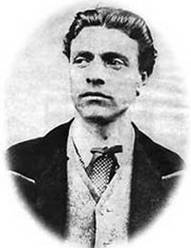                 19 февруари 1873 година	На тази дата преди 140 години, край град София, в побелялото от сняг и студ поле, на най-черната бесилка, която Майка България знае, бе обесен Васил Левски – Дякона, един от най-достойните ѝ синове и стана безсмъртен. Сбъднаха се словата на Христо Ботев – негов другар по подвиг и безсмъртие:„Тоз, който падне в бой за свобода – той не умира. Него жалеят земя и небо, звяр и природа и певци песни за него пеят.”	 Левски живее и днес в сърцата на признателните ни наследници – днешните българи, за чиято свобода пожертва себе си!	Да отдадем почит в негова памет, като склоним глави и помълчим за минута!